Class 2 Home Learning
Week beginning Monday 27th April 2020 (Week 3) 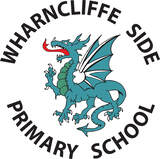 ReadingEnglish (including Punctuation & Grammar)English (including Punctuation & Grammar)SpellingRead for at least 20 minutes every day. You don’t just have to read fiction books, you can also find something else. It could be a magazine, newspaper, website, game instructions or even some recipes. Oxford Owls have free reading ‘e-books’. https://www.oxfordowl.co.uk/for-home/find-a-book/library-page/There are activities to go with each book. Parents: You have to register using an email address but you don’t need to enter bank details/subscribe etc. Let me know which books you have read. Don’t forget you can also access eBooks from Sheffield Library service. Try ‘Fiery Dragon’  60 second read (doesn’t have to be timed!)https://www.twinkl.co.uk/resource/ks1-60-second-reads-fantasy-characters-activity-pack-t-e-1000Let me know what you have been reading. Complete the SPaG Mat (Summer Term 1, Mat 3)https://www.twinkl.co.uk/resource/t-l-52666-year-2-summer-term-1-spag-activity-mats (Please note there are 3 levels shown by 1,2 or 3 stars at the bottom of each page). https://www.twinkl.co.uk/resource/t-l-52932-year-1-summer-term-1-spag-activity-mats (Please note there are 3 levels shown by 1,2 or 3 stars at the bottom of each page, I’d suggest doing the 3 stars)There are different levels if you go directly to Twinkl (parents will need to enter the free code CVDTWINKLHELPS) or get the mat from our website. Education City Games: Temple Quest (this appears to be tricky for most of you who have attempted it!) Don’t skip the introduction and it will help you know the right answers! Keep playing until you are confident! The Owl Who Was Afraid of the DarkListen to/watch Chapters two and three on Youtube, for example:https://www.youtube.com/watch?v=UJZIuEtI2KYor https://www.youtube.com/watch?v=B-HTKh3_dywTasks (Finding out about Barn Owls)https://www.twinkl.co.uk/resource/t-l-4546-barn-owls-reading-comprehension(Choose which level you want to try…1 star at the bottom of the sheet is the easiest, 3 stars is the hardest). Pretend that you are Plop. Write a letter to the Boy Scout from Plop. What might Plop want to tell the Boy Scout? (Maybe he would want to say thank you for the potato). Maybe he would have some questions for the Boy Scout? Don’t forget to start your letter with ‘Dear Boy Scout’, and finish with something like ‘Love from Plop’. Please send me any photos of your writing. Complete the SPaG Mat (Summer Term 1, Mat 3)https://www.twinkl.co.uk/resource/t-l-52666-year-2-summer-term-1-spag-activity-mats (Please note there are 3 levels shown by 1,2 or 3 stars at the bottom of each page). https://www.twinkl.co.uk/resource/t-l-52932-year-1-summer-term-1-spag-activity-mats (Please note there are 3 levels shown by 1,2 or 3 stars at the bottom of each page, I’d suggest doing the 3 stars)There are different levels if you go directly to Twinkl (parents will need to enter the free code CVDTWINKLHELPS) or get the mat from our website. Education City Games: Temple Quest (this appears to be tricky for most of you who have attempted it!) Don’t skip the introduction and it will help you know the right answers! Keep playing until you are confident! The Owl Who Was Afraid of the DarkListen to/watch Chapters two and three on Youtube, for example:https://www.youtube.com/watch?v=UJZIuEtI2KYor https://www.youtube.com/watch?v=B-HTKh3_dywTasks (Finding out about Barn Owls)https://www.twinkl.co.uk/resource/t-l-4546-barn-owls-reading-comprehension(Choose which level you want to try…1 star at the bottom of the sheet is the easiest, 3 stars is the hardest). Pretend that you are Plop. Write a letter to the Boy Scout from Plop. What might Plop want to tell the Boy Scout? (Maybe he would want to say thank you for the potato). Maybe he would have some questions for the Boy Scout? Don’t forget to start your letter with ‘Dear Boy Scout’, and finish with something like ‘Love from Plop’. Please send me any photos of your writing. Year 1 The spellings for this week all have the ‘ue’ sound (sounding like ‘you’), but use different letters to make it. Your spellings for this week are:use                     used                                cube                   cute              argue                  arguedrescue                  stewyour                    very    Year 2 (Mrs Senior’s group)The spelling pattern for this week is ‘ly’ turning adjectives into adverbs. Your spellings for this week are:sudden			suddenly                                  safe			safely loud			loudly quiet			quietlywater                              whoYear 2 (Miss Edward’s group)Your spellings are words that are often mixed up. Make sure you say them in a sentence so you know which ones they are! Your spellings for this week are:know (I know…)       no (opposite of yes)                                  now (happening at the moment)	 knew (I knew that!)  new (opposite of old)every	everyone	everybodywater                              whoPractise them and ask a grown up to test you on Friday. Maths FluencyMaths Maths TopicKeeping maths facts on the tip of your tongue is a really useful skill to have. Choose one of these to practise this week. Counting in 2s, 5s and 10sCheck out one of our favourite songs here: https://www.youtube.com/watch?v=hae10bsW_CMMaths Mats are great to remember different areas of maths: Please try mat number 3.https://www.twinkl.co.uk/resource/t-n-45349-year-1-summer-1-maths-activity-matshttps://www.twinkl.co.uk/resource/t-n-45348-year-2-summer-1-maths-activity-matsMaths this week is from the White Rose Maths Home Learning Scheme (see below). Your child could try the other year group if needed/appropriate.Education City Games:  Half and Half, Chop It Up  Maths this week is from the White Rose Maths Home Learning Scheme (see below). Your child could try the other year group if needed/appropriate.Education City Games:  Half and Half, Chop It Up  SCIENCELook at the Powerpoint, thinking about why certain materials are chosen for certain objects. Find materials around your house/garden and fill in the table showing what they are used for. Think about their properties (eg strong, transparent, soft etc) as to why there are used for that thing. Wood for a fence is chosen because it is strong. ARTLook at the portraits Powerpoint.Have a go at using the sheet (or magazines/newspaper) to make a portrait. It doesn’t have to be realistic! Maybe you could add other materials eg a plastic button for eyes? 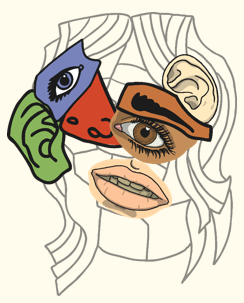 Please send me photos of any portraits! Keeping maths facts on the tip of your tongue is a really useful skill to have. Choose one of these to practise this week. Counting in 2s, 5s and 10sCheck out one of our favourite songs here: https://www.youtube.com/watch?v=hae10bsW_CMMaths Mats are great to remember different areas of maths: Please try mat number 3.https://www.twinkl.co.uk/resource/t-n-45349-year-1-summer-1-maths-activity-matshttps://www.twinkl.co.uk/resource/t-n-45348-year-2-summer-1-maths-activity-matsYear 1Please look at the lessons from Summer Term Week 2 (w/c 27 April)There are videos to go with each session to assist with completing the activity. https://whiterosemaths.com/homelearning/year-1/Remember: If you want to do more practical activities then this would be great eg Can you draw shapes and fold them in half? Could you roll out playdough and cut it in halves?Could you decorate a pizza/cupcake showing 2 halves the same? Year 2We will be building on the lessons from last week (knowing that fractions are equal parts of the whole, recognising a half and a quarter). Please look at the lessons from Week 2 (ignore the date saying w/c 27 April). There are five lessons/videos/activities. https://whiterosemaths.com/homelearning/year-2/A ‘unit fraction’ is where the numerator (the top part of the fraction) is one’ e.g    or    not .SCIENCELook at the Powerpoint, thinking about why certain materials are chosen for certain objects. Find materials around your house/garden and fill in the table showing what they are used for. Think about their properties (eg strong, transparent, soft etc) as to why there are used for that thing. Wood for a fence is chosen because it is strong. ARTLook at the portraits Powerpoint.Have a go at using the sheet (or magazines/newspaper) to make a portrait. It doesn’t have to be realistic! Maybe you could add other materials eg a plastic button for eyes? Please send me photos of any portraits! 